Casay Seaside Multi-purpose Cooperative (CSMPC)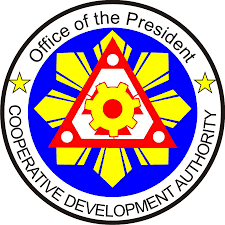 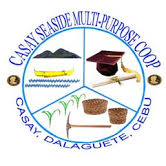 http://csmpcdalaguete.weebly.com/csmpc.dalaguete@gmail.comCDA Reg.: No: 9520-07014126CIN: 0102070422TIN: 005-494-070-000Vision:Lapad, malamboon og lig-on nga kooperatiba nga padayong motubag sa panginahanglanon sa katawhan labina sa mgamembro pinaagi sa patas nga serbisyo og patas nga benepisyo.Mission: Makanunayong paghatag og edukasyon ngadto sa mga membrosa kooperatiba aron dugang masabtan ang katuyoan ogkamahinungdanon sa kooperatibismo og sa pag-agni sa mga dili pa membro nga magpamembro.Goals:Makab-ot ang balance nga pag uswag sa ekonomikanhon og sa katilingbanong panginahanglan.Mapalig-on ang katilingban pinaagi sa pagpuyo sa maayong pamatasan nga adunay pagtahod sa isigkatawo og sa Ginoo.